Welcome to Zion!
Guests please record your attendance on a pink pad in the pew rack and let us know how we can be of service to you.  Holy Communion at ZionThe Lord’s Supper is celebrated at this congregation as Jesus has given it. As he says, our Lord gives into our mouths not only bread and wine but his very body and blood to eat and to drink for the forgiveness of sins and to strengthen our union with him and with one another. Our Lord invites to his table those who trust his words, repent of all sin, and set aside any refusal to forgive and love as he forgives and loves us, that they may show forth his death until he comes.Because those who eat and drink our Lord’s body and blood unworthily do so to their great harm and because Holy Communion is a confession of the faith which is confessed at this altar, any who are not yet instructed, in doubt, or who hold a confession differing from that of this congregation and The Lutheran Church—Missouri Synod, and yet desire to receive the sacrament, are asked first to speak with our pastor.  He is happy to visit with you about the Christian faith and how to receive the Lord’s Supper for your good and for the good of others.  All communicants need to register in the narthex prior to the service.Christ Jesus Delivers Us from Sin, Death and the DevilThose who teach the Word of God “will be judged with greater strictness” (James 3:1) because it is by the Word that saving faith is obtained, whereas false doctrine always threatens to destroy Christian faith and life. The tongue “boasts of great things,” whether for good or evil (James 3:5). In fallen man, “it is a restless evil, full of deadly poison” (James 3:8). But anyone who bridles his tongue with the Word of God, who “does not stumble in what he says, he is a perfect man” (James 3:2). It is Christ who opens His ear to the voice of His Father, so that, with “the tongue of those who are taught,” He is able to sustain the weary “with a word” (Is. 50:4–5). Entrusting Himself to His Father, even to death, He is not put to shame but is vindicated in His resurrection (Is. 50:6–9). By His faith and faithfulness, He casts out the “mute and deaf spirit” from us (Mark 9:25). He has compassion on us and helps us, so that we are not destroyed but cleansed from every evil and raised up from death to life (Mark 9:22–27).In Our PrayersMembers of Zion:Family and Friends of Zion Members:ZIONLUTHERANCHURCH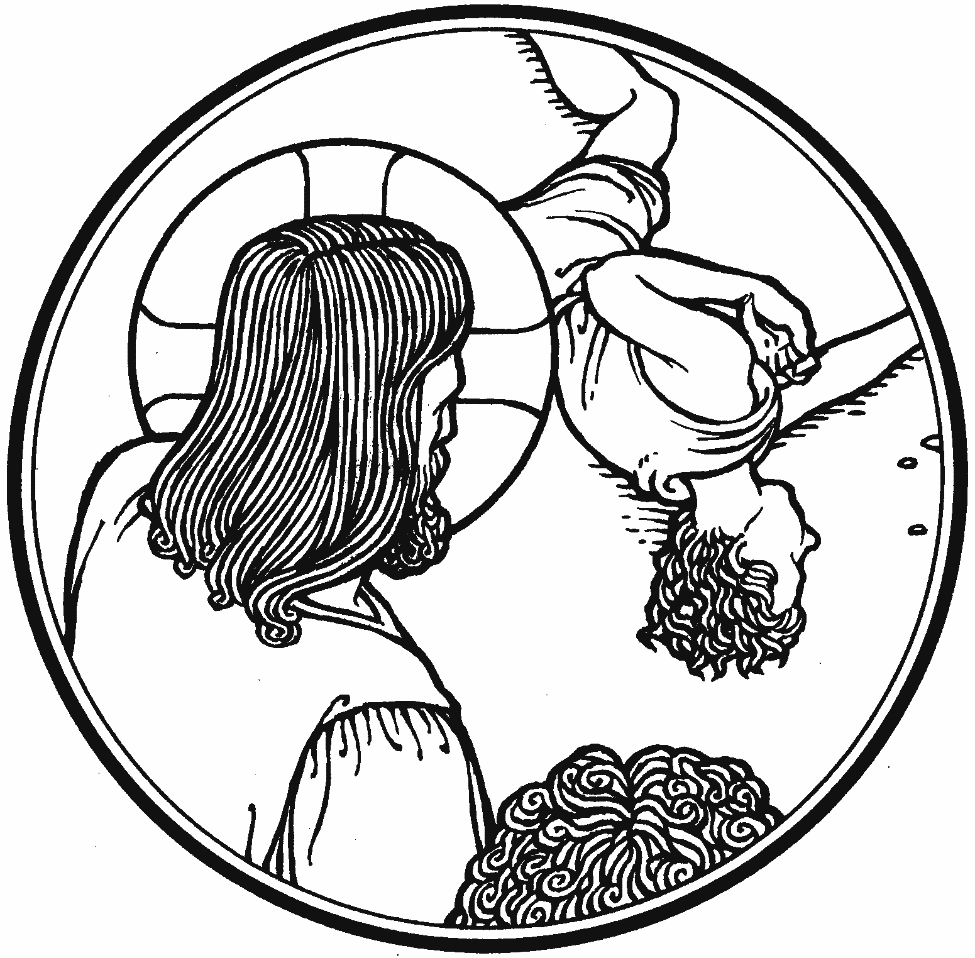 KEARNEY, NEBRASKAMarc & Lyn HoffmanAwaiting AdoptionJudy AhrensHealingVaughn AlbrechtHealingDiane AltwineHealingVivian AxmannHealingElaine BussHealingLyle ColsdenHealingVera EhrlichHealingPat FlodineHealingVi FoxHealingValarie GantHealingArnold & Ramona GauntHealingMorris HilgenkampHealingSharon KreutzerHealingCharlie MarienauHealingLavonne PetersonHealingHulda SmithMother HullGretchen TrampeHealingPhyllis WellsHealingLewie WestmanHealingDawson Caveness (Helmbrecht’s friend)Dawson Caveness (Helmbrecht’s friend)Dawson Caveness (Helmbrecht’s friend)Dawson Caveness (Helmbrecht’s friend)Dawson Caveness (Helmbrecht’s friend)Dawson Caveness (Helmbrecht’s friend)Dawson Caveness (Helmbrecht’s friend)Dawson Caveness (Helmbrecht’s friend)Dawson Caveness (Helmbrecht’s friend)Dawson Caveness (Helmbrecht’s friend)HealingWendy Denman (Betty Mustard's daughter) Wendy Denman (Betty Mustard's daughter) Wendy Denman (Betty Mustard's daughter) Wendy Denman (Betty Mustard's daughter) Wendy Denman (Betty Mustard's daughter) Wendy Denman (Betty Mustard's daughter) Wendy Denman (Betty Mustard's daughter) Wendy Denman (Betty Mustard's daughter) Wendy Denman (Betty Mustard's daughter) Wendy Denman (Betty Mustard's daughter) HealingPatty Ellis (Fran Junge’s sister)Patty Ellis (Fran Junge’s sister)Patty Ellis (Fran Junge’s sister)Patty Ellis (Fran Junge’s sister)Patty Ellis (Fran Junge’s sister)Patty Ellis (Fran Junge’s sister)Patty Ellis (Fran Junge’s sister)Patty Ellis (Fran Junge’s sister)Patty Ellis (Fran Junge’s sister)Patty Ellis (Fran Junge’s sister)ChemoKen Erickson (Friend of Richmond’s and Florang’s)Ken Erickson (Friend of Richmond’s and Florang’s)Ken Erickson (Friend of Richmond’s and Florang’s)Ken Erickson (Friend of Richmond’s and Florang’s)Ken Erickson (Friend of Richmond’s and Florang’s)Ken Erickson (Friend of Richmond’s and Florang’s)Ken Erickson (Friend of Richmond’s and Florang’s)Ken Erickson (Friend of Richmond’s and Florang’s)Ken Erickson (Friend of Richmond’s and Florang’s)Ken Erickson (Friend of Richmond’s and Florang’s)CancerMarcella Esslinger (Marilyn Fuqua’s sister)Marcella Esslinger (Marilyn Fuqua’s sister)Marcella Esslinger (Marilyn Fuqua’s sister)Marcella Esslinger (Marilyn Fuqua’s sister)Marcella Esslinger (Marilyn Fuqua’s sister)Marcella Esslinger (Marilyn Fuqua’s sister)Marcella Esslinger (Marilyn Fuqua’s sister)Marcella Esslinger (Marilyn Fuqua’s sister)Marcella Esslinger (Marilyn Fuqua’s sister)Marcella Esslinger (Marilyn Fuqua’s sister)CancerJeweldine Gaibler (Joyce Hartman’s mother)Jeweldine Gaibler (Joyce Hartman’s mother)Jeweldine Gaibler (Joyce Hartman’s mother)Jeweldine Gaibler (Joyce Hartman’s mother)Jeweldine Gaibler (Joyce Hartman’s mother)Jeweldine Gaibler (Joyce Hartman’s mother)Jeweldine Gaibler (Joyce Hartman’s mother)Jeweldine Gaibler (Joyce Hartman’s mother)Jeweldine Gaibler (Joyce Hartman’s mother)Jeweldine Gaibler (Joyce Hartman’s mother)HealingDeb Girardi (Lisa Splittgerber’s Step sister)Deb Girardi (Lisa Splittgerber’s Step sister)Deb Girardi (Lisa Splittgerber’s Step sister)Deb Girardi (Lisa Splittgerber’s Step sister)Deb Girardi (Lisa Splittgerber’s Step sister)Deb Girardi (Lisa Splittgerber’s Step sister)Deb Girardi (Lisa Splittgerber’s Step sister)Deb Girardi (Lisa Splittgerber’s Step sister)Deb Girardi (Lisa Splittgerber’s Step sister)Deb Girardi (Lisa Splittgerber’s Step sister)CancerDorothy Helmbrecht (Don Helmbrecht’s mother)Dorothy Helmbrecht (Don Helmbrecht’s mother)Dorothy Helmbrecht (Don Helmbrecht’s mother)Dorothy Helmbrecht (Don Helmbrecht’s mother)Dorothy Helmbrecht (Don Helmbrecht’s mother)Dorothy Helmbrecht (Don Helmbrecht’s mother)Dorothy Helmbrecht (Don Helmbrecht’s mother)Dorothy Helmbrecht (Don Helmbrecht’s mother)Dorothy Helmbrecht (Don Helmbrecht’s mother)Dorothy Helmbrecht (Don Helmbrecht’s mother)HealingElizabeth Hinrichs (Adam & Jami Helmbrecht’s friend)Elizabeth Hinrichs (Adam & Jami Helmbrecht’s friend)Elizabeth Hinrichs (Adam & Jami Helmbrecht’s friend)Elizabeth Hinrichs (Adam & Jami Helmbrecht’s friend)Elizabeth Hinrichs (Adam & Jami Helmbrecht’s friend)Elizabeth Hinrichs (Adam & Jami Helmbrecht’s friend)Elizabeth Hinrichs (Adam & Jami Helmbrecht’s friend)Elizabeth Hinrichs (Adam & Jami Helmbrecht’s friend)Elizabeth Hinrichs (Adam & Jami Helmbrecht’s friend)Elizabeth Hinrichs (Adam & Jami Helmbrecht’s friend)HealingRoger Hoffman (Marc’s father)Roger Hoffman (Marc’s father)Roger Hoffman (Marc’s father)Roger Hoffman (Marc’s father)Roger Hoffman (Marc’s father)Roger Hoffman (Marc’s father)Roger Hoffman (Marc’s father)Roger Hoffman (Marc’s father)Roger Hoffman (Marc’s father)Roger Hoffman (Marc’s father)HealingJerry Martensn (Anna Martenson’s son)Jerry Martensn (Anna Martenson’s son)Jerry Martensn (Anna Martenson’s son)Jerry Martensn (Anna Martenson’s son)Jerry Martensn (Anna Martenson’s son)Jerry Martensn (Anna Martenson’s son)Jerry Martensn (Anna Martenson’s son)Jerry Martensn (Anna Martenson’s son)Jerry Martensn (Anna Martenson’s son)Jerry Martensn (Anna Martenson’s son)CancerHans McGraw (Michelle Millsap’s friend) Hans McGraw (Michelle Millsap’s friend) Hans McGraw (Michelle Millsap’s friend) Hans McGraw (Michelle Millsap’s friend) Hans McGraw (Michelle Millsap’s friend) Hans McGraw (Michelle Millsap’s friend) Hans McGraw (Michelle Millsap’s friend) Hans McGraw (Michelle Millsap’s friend) Hans McGraw (Michelle Millsap’s friend) Hans McGraw (Michelle Millsap’s friend) HealingLarry Mustard (Betty’s Son)Larry Mustard (Betty’s Son)Larry Mustard (Betty’s Son)Larry Mustard (Betty’s Son)Larry Mustard (Betty’s Son)Larry Mustard (Betty’s Son)Larry Mustard (Betty’s Son)Larry Mustard (Betty’s Son)Larry Mustard (Betty’s Son)Larry Mustard (Betty’s Son)Surgery/HealingDon Purvis (Katie Nuttelman’s friend’s father)Don Purvis (Katie Nuttelman’s friend’s father)Don Purvis (Katie Nuttelman’s friend’s father)Don Purvis (Katie Nuttelman’s friend’s father)Don Purvis (Katie Nuttelman’s friend’s father)Don Purvis (Katie Nuttelman’s friend’s father)Don Purvis (Katie Nuttelman’s friend’s father)Don Purvis (Katie Nuttelman’s friend’s father)Don Purvis (Katie Nuttelman’s friend’s father)Don Purvis (Katie Nuttelman’s friend’s father)HealingDonna Peterson ( Lavonne Peterson’s cousin)Donna Peterson ( Lavonne Peterson’s cousin)Donna Peterson ( Lavonne Peterson’s cousin)Donna Peterson ( Lavonne Peterson’s cousin)Donna Peterson ( Lavonne Peterson’s cousin)Donna Peterson ( Lavonne Peterson’s cousin)Donna Peterson ( Lavonne Peterson’s cousin)Donna Peterson ( Lavonne Peterson’s cousin)Donna Peterson ( Lavonne Peterson’s cousin)Donna Peterson ( Lavonne Peterson’s cousin)CancerRev. James, Rev. Trump, Kristen MatasovskyRev. James, Rev. Trump, Kristen MatasovskyRev. James, Rev. Trump, Kristen MatasovskyRev. James, Rev. Trump, Kristen MatasovskyRev. James, Rev. Trump, Kristen MatasovskyRev. James, Rev. Trump, Kristen MatasovskyRev. James, Rev. Trump, Kristen MatasovskyRev. James, Rev. Trump, Kristen MatasovskyRev. James, Rev. Trump, Kristen MatasovskyRev. James, Rev. Trump, Kristen MatasovskyMissionariesKyle Melroy, John Christensen, Cole & Trent MacKleyKyle Melroy, John Christensen, Cole & Trent MacKleyKyle Melroy, John Christensen, Cole & Trent MacKleyKyle Melroy, John Christensen, Cole & Trent MacKleyKyle Melroy, John Christensen, Cole & Trent MacKleyKyle Melroy, John Christensen, Cole & Trent MacKleyKyle Melroy, John Christensen, Cole & Trent MacKleyKyle Melroy, John Christensen, Cole & Trent MacKleyKyle Melroy, John Christensen, Cole & Trent MacKleyKyle Melroy, John Christensen, Cole & Trent MacKleyMilitaryDivine Service OneDivine Service OneDivine Service OneDivine Service OneDivine Service OneDivine Service OneDivine Service OneWelcome & AnnouncementsWelcome & AnnouncementsWelcome & AnnouncementsWelcome & AnnouncementsWelcome & AnnouncementsWelcome & AnnouncementsPreparationPreparationPreparationPreparationPreparationPreparationPreparationOpening HymnOpening HymnOpening Hymn#611#611#611#611Confession & AbsolutionConfession & AbsolutionConfession & AbsolutionConfession & AbsolutionConfession & Absolutionp. 151p. 151Service of the WordService of the WordService of the WordService of the WordService of the WordService of the WordService of the WordIntroitIntroitIntroitBulletin InsertBulletin InsertBulletin InsertBulletin InsertKyrieKyrieKyriep. 152p. 152p. 152p. 152Hymn of PraiseHymn of PraiseHymn of Praisep. 154p. 154p. 154p. 154SalutationSalutationSalutationp. 156p. 156p. 156p. 156Collect of the DayCollect of the DayCollect of the DayBulletin InsertBulletin InsertBulletin InsertBulletin InsertResponseResponseResponsep. 189p. 189p. 189p. 189First ReadingFirst ReadingFirst ReadingIsaiah 50:4-10Isaiah 50:4-10Isaiah 50:4-10Isaiah 50:4-10Gradual	Gradual	Gradual	Bulletin InsertBulletin InsertBulletin InsertBulletin InsertEpistle James 3:1-12James 3:1-12James 3:1-12James 3:1-12James 3:1-12James 3:1-12Alleluia and VerseAlleluia and VerseAlleluia and Versep. 156p. 156p. 156p. 156Holy GospelGospel ResponseHoly GospelGospel ResponseHoly GospelGospel ResponseMark 9:14-29p. 157Mark 9:14-29p. 157Mark 9:14-29p. 157Mark 9:14-29p. 157Hymn of the DayHymn of the DayHymn of the Day#797#797#797#797SermonNicene CreedSermonNicene CreedSermonNicene Creedp.158p.158p.158p.158Prayer of the Church Prayer of the Church Prayer of the Church Prayer of the Church p. 159p. 159p. 159Sharing of the PeaceSharing of the PeaceSharing of the PeaceSharing of the PeaceGathering of the OfferingGathering of the OfferingGathering of the OfferingGathering of the OfferingGathering of the OfferingGathering of the OfferingGathering of the OfferingOffertoryOffertoryp.159p.159p.159p.159p.159Service of the SacramentService of the SacramentService of the SacramentService of the SacramentService of the SacramentService of the SacramentService of the SacramentPrefacePrefacePrefacePrefacep. 160p. 160p. 160SanctusSanctusSanctusSanctusp. 161p. 161p. 161Prayer of ThanksgivingPrayer of ThanksgivingPrayer of ThanksgivingPrayer of Thanksgivingp.161p.161p.161Lord’s PrayerLord’s PrayerLord’s PrayerLord’s Prayerp. 162p. 162p. 162Words of Our LordWords of Our LordWords of Our LordWords of Our Lordp. 162p. 162p. 162Pax DominiPax DominiPax DominiPax Dominip. 163p. 163p. 163Agnus DeiAgnus DeiAgnus DeiAgnus Deip. 163p. 163p. 163DistributionDistributionDistributionDistribution#633, #533, #696, #528#633, #533, #696, #528#633, #533, #696, #528#633, #533, #696, #528#633, #533, #696, #528#633, #533, #696, #528#633, #533, #696, #528Post Communion CanticlePost Communion CanticlePost Communion CanticlePost Communion Canticle  p. 164  p. 164  p. 164Post Communion CollectPost Communion CollectPost Communion CollectPost Communion Collectp. 166p. 166p. 166BenedictionBenedictionBenedictionBenedictionp. 166p. 166p. 166Recessional HymnRecessional HymnRecessional HymnRecessional Hymn#919#919#919Sun9/139:00a10:15a10:15a3:00pBirthdaysDivine ServiceSunday SchoolBible StudyZYG-Harmon ParkJeff StrongMon9/147:00BirthdaysMary MarthaJoyce HadwigerTues9/151:30p5:007:00pBirthdaysSleeping MatsHome VolleyballChurch CouncilGrace BurgerWed9/168:30a5:00p5:45p6:00p7:00pBirthdaysChapelHandchimesMidweek HandbellsChoir Jordan HockemeierThurs9/177:00pBirthdaysParent Teacher Conf.Mary MarthaMasie DulitzFri9/181:00pBirthdaysNo SchoolChurch Office Closes ---Sat9/195:00pBirthdaysDivine ServiceTrevor HoehnerSun9/209:00a10:15a10:15aDivine ServiceSunday SchoolBible Study